N  o  r  d  i  s  k  a    R  o  t  a  r  i  a  n  e  r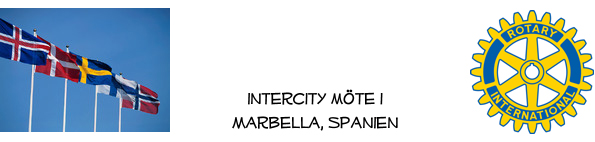 INBJUDAN TILL LUNCHMÖTE FREDAG 15 FEBRUARI 2019Rotaryvänner!Det har gått över två månader sedan senaste Rotarylunchen på Magna Marbella. Hög tid att ta nya tag!Den 15 februari kommer Eckhardt Metzner på besök och medverkar som intressant lunchtalare. Utsedd till Årets Svensk på Costa del Sol av tidningen Sydkusten. Han kommer att berätta om sitt liv som krigsflykting från östra ’Tyskland, bagerikung i Sverige och framgångsrik golforganisatör och ordförande i AHN Fuengirola-Mijas.Som vanligt mingel från kl 12.30, lunch med vinlotteri och småprat kl 13.00 och föredrag som avslutning.Pris för medlemmar 25 EUR och gäster 30 EUR. Överskott i kassan går till Hogar Betania, skolstipendier och liknande goda ändamål.ANMÄLAN VIA MAIL SENAST ONSDAG 13 FEBRUARI KL 17.00Hjärtligt välkomna hälsarFolke Klint